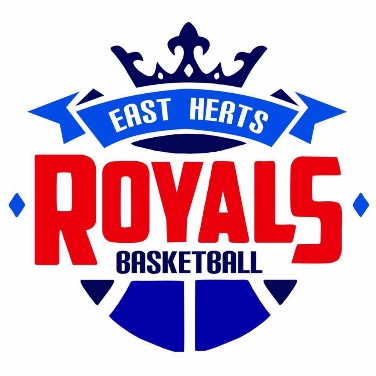 East Hertfordshire Royals 2021-2022www.easthertsbasketball.cominfo@easthertsbasketball.comStarting from September 2021 the club will run six teams in total who will compete in various leagues. We also run game scrimmages for older players and a session for younger children.Training Schedule, Times & VenuesStarting from Tuesday 5th October 2021Game Schedule, Times & VenuesRegistrationTo secure a place on the team all players must register with the club and Basketball England. Failing to do this will result in the player not being able to train and play games. Payments to be made via BACS to the club’s account. Any cash payments need to be handed to the club secretary, Alex Emmerson, or the teams Head Coach.Name: East Hertfordshire Royals Sort Code: 20-41-15	 Account Number: 80939838Please include the players full name in the reference!Direct Debit: £32.50 per monthORPay & Play: £10 per sessionORInstalments:£125 by 30th September 2021,£100 by 30th November 2021,£100 by 31st March 2022The club stands by a ‘No Pay, No Play’ PolicyBasketball England RegistrationAll players must be registered with Basketball England and hold an eligible licence to play local and national league games. The membership portal reopens in August. Please follow the link below to become a BE Member:https://www.basketballengland.co.uk/membership-hub/Club KitKit is available to purchase off the club website - www.easthertsbasketball.com/shopSquad numbers have a degree of flexibility, the list of unavailable numbers is on the club website – if you do order kit, please ensure you pick a number that isn’t already taken! We have partnered with an independent clothing company called Hoop Freakz. They are our supplier for the club’s merchandise, this includes t-shirts, hoodies and shooting shirts. These are available to buy on their website: www.hoopfreakz.co.uk/easthertsroyalsCompetitive FixturesAll league fixtures and results are available to view on the club website.U14 and U16 Fixtures & Results, plus their league tables, are also available to view via the Basketball England website.https://www.basketballengland.co.uk/competitions/nbl/Club CommitteeCommittee SupportThe club is continually seeking volunteers who can give up a few hours a week to ensure the organisation runs to its full potential. Positions such as team manager, assistant coach, press officer and table official are roles in which the club are looking to fulfil. East Herts Royals invests in committed individuals who look to become a member of the board. We pay for future expenses along with several courses such as first aid, safeguarding and coaching qualifications.If you’re interested, please contact us.Alex EmmersonClub Secretaryinfo@easthertsbasketball.com | www.easthertsbasketball.comTeamSchool YearHead CoachAssistant CoachLeagueMen13+Zac MatherAlex McManusHPLDivision 2Senior Scrimmage13+Zac MatherN/AN/A16-18 Scrimmage11, 12 & 13Dan RaymenN/AN/AUnder 16A10 & 11Dan RaymenEthan WilliamsonU16 NBLConference EastUnder 16B10 & 11Dan Taylor Kaycee UzougboOakland U16 CVLUnder 148 & 9Leonn MeadeDan TaylorEthan WilliamsonU14 NBLConference EastUnder 137 & 8Leonn MeadeDan TaylorAnita LawalOakland U13 CVLUnder 113 - 6Anita LawalLeonn MeadeHarlow U11 CVLMinis1 & 2Anita LawalLeonn MeadeN/ATeamTraining DayTraining TimeVenueMenThursday8:00pm – 9:00pm3:00pm – 4:30pmNobel SchoolMen ScrimmageSunday2:00pm – 4:00pmNobel School16-18 ScrimmageSunday3:00pm – 4:30pmMarriott’s SchoolU16ATuesday7:30pm – 9:00pmMarriott’s SchoolU16BWednesday7:45pm – 9:30pmNobel SchoolU14Tuesday6:00pm – 7:30pmMarriott’s SchoolU13Tuesday6:00pm – 7:30pmMarriott’s SchoolU11Tuesday5:00pm – 6:00pmMarriott’s SchoolMini’sTuesday5:00pm – 6:00pmMarriott’s SchoolTeamDayTip TimeVenueDayTip TimeVenueHome GameHome GameHome GameAway GameAway GameAway GameMenThursday8:20pmNobel Sports HallAny6pm+VariedU16ASaturday3:00pmMarriott’s Sports CentreSaturday11am+VariedU16BN/AN/AN/ASunday12pm+Oakland’s CollegeU14Saturday12:30pmMarriott’s Sports CentreSaturday11am+VariedU13N/AN/AN/ASunday12pm+Oakland’s CollegeU11N/AN/AN/ASunday2pm+Mark Hall Sports CentreNameRoleContactAlex EmmersonClub Secretaryinfo@easthertsbasketball.comCarina KennedyAssistant Secretary-Anita LawalU11 Head CoachU13 Assistant CoachU14 Assistant Coachminis@easthertsbasketball.comLeonn MeadeU13 Head CoachU14 Head Coach-Kaycee UzougboU16B Assistant Coach-Kevin MooreU13 Assistant CoachU14 Head Coach-Zac MatherMen’s Head CoachMen’s Team Managersenior@easthertsbasketball.comEthan WilliamsonU16B Assistant Coach-Dan RaymanU16A Head Coach-Dan TaylorU16B Head Coach-